Учебные планы МБУ ДО "Детская художественная школа города Пскова" на 2017-2018 учебный годУтверждаюДиректор МБУ ДО "Детская художественная школа города Пскова"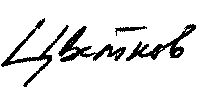 __________________ О.Н. Цветков01.09.20171. Учебный план образовательной программы "Изобразительное искусство"(для детей 4-х летнего возраста) на 2017-2018 уч. годУтверждаюДиректор МБУ ДО "Детская художественная школа города Пскова"__________________ О.Н. Цветков01.09.20172. Учебный план образовательной программы "Изобразительное искусство"(для учащихся, поступающих в ДХШ в возрасте 5-6 лет) на 2017-2018 уч. годУтверждаюДиректор МБУ ДО "Детская художественная школа города Пскова"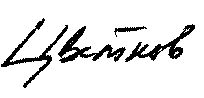 __________________ О.Н. Цветков01.09.20173. Учебный план образовательной программы "Изобразительное искусство"(для учащихся, поступающих в ДХШ в возрасте 7 лет) на 2017-2018 уч. годУтверждаюДиректор МБУ ДО "Детская художественная школа города Пскова"__________________ О.Н. Цветков01.09.20174. Учебный план образовательной программы "Изобразительное искусство"(для учащихся, поступающих в ДХШ в возрасте 10 лет) на 2017-2018 уч. годУтверждаюДиректор МБУ ДО "Детская художественная школа города Пскова"__________________ О.Н. Цветков01.09.20175. Учебный план образовательной программы "Изобразительное искусство"(класс для особо одаренных детей - 4 класс 4 группа) на 2017-2018 уч. годУтверждаюДиректор МБУ ДО "Детская художественная школа города Пскова"__________________ О.Н. Цветков01.09.20176. Учебный план образовательной программы "Изобразительное искусство"(группа для взрослых "Изограф") на 2017-2018 уч. годУтверждаюДиректор МБУ ДО "Детская художественная школа города Пскова"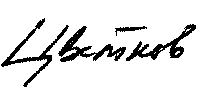 __________________ О.Н. Цветков01.09.20177. Учебный план предпрофессиональной общеобразовательной программы в области изобразительного искусства "Живопись" (основное отделение, первые, вторые, третьи, четвертые классы) на 2017-2018 уч. годМуниципальное бюджетное учреждение дополнительного образования "Детская художественная школа города Пскова"Учебный план на 2017-2018 учебный годпо дополнительной предпрофессиональной общеобразовательной программе  в области изобразительного искусства"ЖИВОПИСЬ"Срок обучения - 5 летУтверждаюДиректор МБУ ДО"Детская художественная школа города Пскова"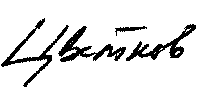 _________________ О.Н. Цветков"1" сентября 2017 г.№ п/пНаименование предметаКоличество уроков в неделюИтоговая аттестация проводится в классах:1.2.3.ЖивописьЛепкаМузыка2 ч.2 ч.2 ч.Всего:6 ч.Всего за год:216 ч.№ п/пНаименование предметаКоличество уроков в неделюКоличество уроков в неделюИтоговая аттестация проводится в классах:№ п/пНаименование предметаIIIИтоговая аттестация проводится в классах:1.2.3.ЖивописьЛепкаМузыка2 ч.2 ч.2 ч.2 ч.2 ч.2 ч.VVВсего:6 ч.6 ч.За год 504 часа№ п/пНаименование предметаКоличество уроков в неделюКоличество уроков в неделюКоличество уроков в неделюКоличество уроков в неделюИтоговая аттестация проводится в классах:№ п/пНаименование предметаIIIIIIIVИтоговая аттестация проводится в классах:1.2.3.4.ЖивописьКомпозицияЛепкаБеседы об искусстве2 ч.2 ч.2 ч.1 ч2 ч.2 ч.2 ч.1 ч2 ч.2 ч.2 ч.1 ч2 ч.2 ч.2 ч.1 чВсего:7 ч7 ч.7 ч.7 ч.За год 252 часа№ п/пНаименование предметаКоличество уроков в неделюИтоговая аттестация проводится в классах:1.2.3.РисунокЖивописьКомпозиция2 ч.2 ч.2 ч.Проводится в конце учебного годаВсего:6 ч.Всего за год:216 ч.№ п/пНаименование предметаКоличество уроков в неделюИтоговая аттестация проводится в классах:1.2.3.РисунокЖивописьКомпозиция4 ч.3 ч.3 ч.Проводится в конце учебного годаВсего:10 ч.Всего за год:360 ч.№ п/пНаименование предметаКоличество уроков в неделюИтоговая аттестация проводится в классах:1.2.РисунокЖивопись6 ч.6 ч.Всего:12 ч.Всего за год:336 ч.№ п/пНаименование предметаКоличество уроков в неделюКоличество уроков в неделюКоличество уроков в неделюКоличество уроков в неделюКоличество уроков в неделюИтоговая аттестация проводится в пятом классе по предметам:№ п/пНаименование предметаIIIIIIIVVИтоговая аттестация проводится в пятом классе по предметам:1.2.3.4.5.6.7.8.РисунокЖивописьКомпозиция станковаяЛепкаОрнаментПэчворкКомпозиция декоративно-прикладнаяИстория искусстваВсего:Пленэр (июнь)3 ч.3 ч.3 ч.2 ч.---1 ч.12 ч.60 ч.3 ч.3 ч.3 ч.2 ч.---1 ч.12 ч.60 ч.4 ч.3 ч.3 ч.-2 ч.--1 ч.13 ч.60 ч.4 ч.3 ч.3 ч.--2 ч.-1 ч.13 ч.60 ч.4 ч.3 ч.3 ч.---2 ч.1 ч.13 ч.60 ч.+++----+--Всего за год (без пленэра):384 ч.384 ч.416 ч.416 ч.416 ч.За год  часов444 ч.444 ч.476 ч.476 ч.416 ч.Индекс предметный областей, разделов и учебных предметовНаименование частей, предметных областей, учебных предметов и разделовМакси-мальная  учебная нагрузкаСамо- стоя- тельная работаАудиторные занятия (в часах)Аудиторные занятия (в часах)Аудиторные занятия (в часах)Промежуточная аттестация (по учебным полугодиям)Промежуточная аттестация (по учебным полугодиям)Индекс предметный областей, разделов и учебных предметовНаименование частей, предметных областей, учебных предметов и разделовТрудоемкость
в часахТрудоемкость 
в часахГрупповые занятияМелкогрупповые 
занятияИндивидуальные 
занятияПросмотры, зачеты, контрольные урокиЭкзаменыРаспределение по годам обучениеРаспределение по годам обучениеРаспределение по годам обучениеРаспределение по годам обучениеРаспределение по годам обучениеИндекс предметный областей, разделов и учебных предметовНаименование частей, предметных областей, учебных предметов и разделовТрудоемкость
в часахТрудоемкость 
в часахГрупповые занятияМелкогрупповые 
занятияИндивидуальные 
занятияПросмотры, зачеты, контрольные урокиЭкзамены1-й класс2-й класс3-й класс4-й класс5-й классИндекс предметный областей, разделов и учебных предметовНаименование частей, предметных областей, учебных предметов и разделовТрудоемкость
в часахТрудоемкость 
в часахГрупповые занятияМелкогрупповые 
занятияИндивидуальные 
занятияПросмотры, зачеты, контрольные урокиЭкзаменыКоличество недель аудиторных занятийКоличество недель аудиторных занятийКоличество недель аудиторных занятийКоличество недель аудиторных занятийКоличество недель аудиторных занятийИндекс предметный областей, разделов и учебных предметовНаименование частей, предметных областей, учебных предметов и разделовТрудоемкость
в часахТрудоемкость 
в часахГрупповые занятияМелкогрупповые 
занятияИндивидуальные 
занятияПросмотры, зачеты, контрольные урокиЭкзамены1234567891011121314Всего учебная аудиторная 
нагрузка2716Обязательная часть1912Недельная нагрузка в часахНедельная нагрузка в часахНедельная нагрузка в часахНедельная нагрузка в часахНедельная нагрузка в часахПО.01Художественное творчествоПО.01.УП.01.ПО. 01.УП.04Рисунок79633046618733444ПО.01.УП.05.Живопись75134041118633333ПО.01.УП.03.Композиция станковая751340411181833333ПО.01.УП.03.Лепка1441441122ПО.01.УП.07.Пэчворк108367242По.01.УП.02.Композиция декоративно-прикладная 108367242ПО.02.История искусствПО.02.УП.02.История изобразительного искусства24380162611111ПО.03.Пленэрные занятия240ПО.03.УП.01Пленэр24024060606060В.00Вариативная частьПО.01.В.05.Керамика9696233ПО.01.В.09.Орнамент (графическая композиция)108367222ПО.01.В.02.Батик3321282042333ПО.01.В.02.Витраж144361082333ПО.01.В.00.В.10.Гобелен1625410823ПО.01.В.09.Графика (графическая композиция. Уникальная и печатная графика)1625410823ПО.01.В.06Дизайн (основы дизайн-проектирования)1625410823